HỒ SƠ ĐỀ NGHỊ XÉT CẤP HỌC BỔNGCANON - CHẮP CÁNH NHÂN TÀI NĂM HỌC 2016 - 2017(Mẫu dành cho sinh viên Đại học)Lưu ý: Đối tượng xét cấp học bổng là đối tượng chưa nhận được học bổng thường kỳ của bất cứ tổ chức, cá nhân nào khác (không bao gồm các học sinh, sinh viên được trường trợ cấp học phí và sinh hoạt phí)Họ và tên: ..........................................................................................................(Viết chữ in hoa) Ngày sinh: ................................................................ Dân tộc: .....................................................Hộ khẩu thường trú: .......................................................................................................................Địa chỉ liên lạc: ..............................................................................................................................Số điện thoại liên hệ : ......................................................... Email: ……......................................Trúng tuyển trường Đại học: .............................Chuyên ngành.....................................................Điểm thi (bao gồm điểm ưu tiên nếu có): ........................................... Khối thi: …………….....Điểm từng môn thi:....……………………………………………………………………………Thành tích trong học tập (nêu thành tích học tập cao nhất của từng môn trong 3 năm THPT, giấy khen từ cấp huyện trở lên):……………………………………………………………….............................................................................................................................................................…............................................................................................................................................................................................................................................................................................................Thành tích trong hoạt động (được bằng khen, giấy khen của huyện, tỉnh thành, bộ ngành...):........................................................................................................................................................................................................................................................................................................................................................................................................................................................................Hoàn cảnh gia đình:1. Thu nhập của toàn gia đình/ 1 năm: ..........................................................................................2. Quan hệ gia đình (bố mẹ đẻ, anh chị em ruột và những người đang chung sống): 3. Trình bày gia cảnh (có thể trình bày bổ sung trên 1 – 2 trang giấy, đính kèm hồ sơ): ......................................................................................................................................................................................................................................................................................................................................................................................................................................................................................................................................................................................................................................................................................................................................................................................................4. Cơ sở vật chất (trình bày tình trạng nhà cửa, tài sản, ruộng vườn…): - Nhà cửa (nhà cấp 4/ nhà tranh/ mái bằng…): ..........................................................................................................................................................................................................................................- Tài sản (đồ đạc, vật dụng: tivi, xe máy, xe đạp…): ....................................................................................................................................................................................................................................5. Gia đình có ngành nghề/công việc khác ngoài làm ruộng, chăn nuôi:	 Không	 Có Nghề gì? Thu nhập bao nhiêu/ 1 tháng? ................................................................................................................................................................................................................................................................................................................6. Được cấp sổ hộ nghèo: 	 Không	 Có - Thời hạn cấp: ...................................................7. Gia đình chính sách:  	 Không	 Có - Giải thích rõ: ...........................................................................................................................................................................................................Tôi xin cam kết những điều khai trên là hoàn toàn đúng sự thật và hoàn toàn chịu trách nhiệm về những lời khai trên.Hạn chót nhận hồ sơ: 20/8/2016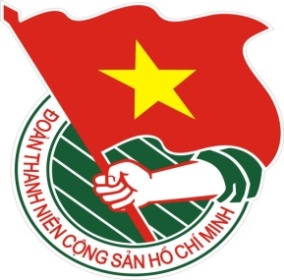 TRUNG ƯƠNG ĐOÀN TNCS HỒ CHÍ MINH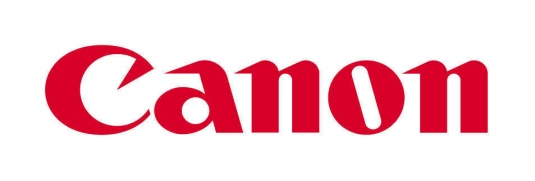 CÔNG TY TNHH CANON VIỆT NAMTên thành viênQuan hệNghề nghiệpThu nhập/ 1 nămGhi chú (tình trạng đặc biệt: sức khỏe…)1.2.3.4.5.6.7.8.Xác nhận của Đoàn Thanh niên …………, ngày……. tháng ……. năm 2016(Ký và ghi rõ họ tên) Xác nhận của Ban Giám hiệu Nhà trường